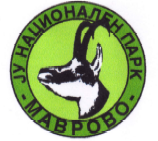 Република Северна МакедонијаЈавна Установа Национален ПаркМАВРОВОМаврови АновиПријава за вработување по јавен оглас за заснивање на работен однос на неопределено време – 01/2020Лични податоци   ОбразованиеРаботно искуство   Изјава за исполнување на општите услови за работното место  Изјава за исполнување на посебните услови за работното место  Доставени документи и докази за исполнување на општите и посебните условиСе согласувам личните податоци наведени во пријавата да се користат исклучиво за цели на постапката на вработување во Ј.У.Национален парк МавровоПодатоци за подносителот на пријаватаБрој на оглас 01/2020Датум и брoј на прием во архива на Ј.У.Н.П.МавровоРеден број на работно место за кое аплициратеДатум и брoј на прием во архива на Ј.У.Н.П.МавровоИме и презимеМатичен број на граѓаниот /EMБГДатум и место на раѓањеАдреса и место на живеењеЕлектронско адресаКонтакт телефонЕтничка припадностОбразовна институцијаНасока за завршено образованиеСтепен на образованиеРаботно искуствоРаботно искуствоДАНЕВкупен равотен стажВкупен равотен стажгодинимесециОбласт во која е стекнато работното искуство Област во која е стекнато работното искуство Друга пракса или волонтерство Друга пракса или волонтерство Кратко мотивациско писмоКратко мотивациско писмоКратко мотивациско писмоКратко мотивациско писмоКратко мотивациско писмоКратко мотивациско писмоКратко мотивациско писмо   Кратка биографија   Кратка биографија   Кратка биографија   Кратка биографија   Кратка биографија   Кратка биографија   Кратка биографијаДржавјанин на Република Северна МакедонијаДАНЕАктивно да го користи македонскиот јазикДАНЕПолнолетенДАНЕИма општа здраствена способност за работното местоДАНЕСо правосилна судска пресуда да не му е изречена казна забрана на вршење професија, дејност или должностДАНЕЗавршено образованиеДАНЕРаботно искуствоДАНЕУверение за државјанствоДАНЕДоказ дека не му е изречена казна со правосилна судска пресуда забрана на вршење професија, дејност или должностДАНЕУверение/ Диполома за завршен степен на образованиеДАНЕДокази за работно искуствоДАНЕКратка биографијаДАНЕПисмо за мотивацијаДАНЕПотписДатум на поднесувањеИме и презимеДатум на поднесување